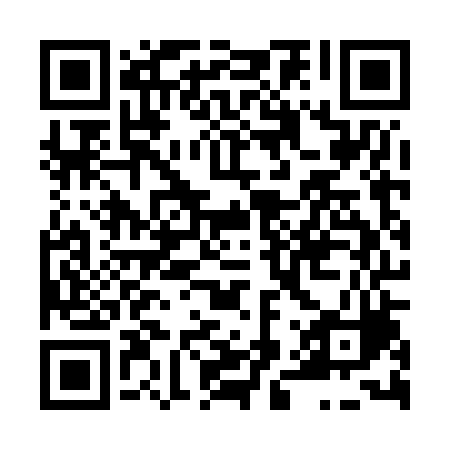 Prayer times for Bilcice, Czech RepublicWed 1 May 2024 - Fri 31 May 2024High Latitude Method: Angle Based RulePrayer Calculation Method: Muslim World LeagueAsar Calculation Method: HanafiPrayer times provided by https://www.salahtimes.comDateDayFajrSunriseDhuhrAsrMaghribIsha1Wed3:075:2612:475:528:0910:182Thu3:045:2412:475:538:1010:213Fri3:015:2212:475:548:1210:234Sat2:575:2112:465:558:1310:265Sun2:545:1912:465:568:1510:296Mon2:515:1712:465:578:1610:327Tue2:485:1612:465:588:1810:348Wed2:455:1412:465:598:1910:379Thu2:425:1312:465:598:2110:4010Fri2:385:1112:466:008:2210:4311Sat2:355:0912:466:018:2310:4612Sun2:325:0812:466:028:2510:4913Mon2:305:0712:466:038:2610:5214Tue2:305:0512:466:048:2810:5415Wed2:295:0412:466:058:2910:5516Thu2:295:0212:466:058:3110:5617Fri2:285:0112:466:068:3210:5618Sat2:285:0012:466:078:3310:5719Sun2:274:5912:466:088:3510:5720Mon2:274:5712:466:098:3610:5821Tue2:264:5612:466:098:3710:5922Wed2:264:5512:466:108:3810:5923Thu2:264:5412:476:118:4011:0024Fri2:254:5312:476:128:4111:0025Sat2:254:5212:476:128:4211:0126Sun2:254:5112:476:138:4311:0127Mon2:244:5012:476:148:4411:0228Tue2:244:4912:476:148:4611:0329Wed2:244:4812:476:158:4711:0330Thu2:244:4712:476:168:4811:0431Fri2:234:4712:486:168:4911:04